Задание № 2.  5 классУважаемые родители и  учащиеся,планируйте время, что бы не было перегрузок у ребенкаЗадания присылайте в указанный период    (кроме воскресенья).Добрый день! Всем здоровья!1. Посмотрите видеофильм по теме (прикреплен) Плауны, хвощи, папоротники | Биология 6 класс #162. Прочитайте  из параграфа  § 16 информацию: «Плауны. Хвощи. Папоротники» и заполните схему ( Напишите группы растений и приведите примеры)3. Зарисуйте строение папоротника: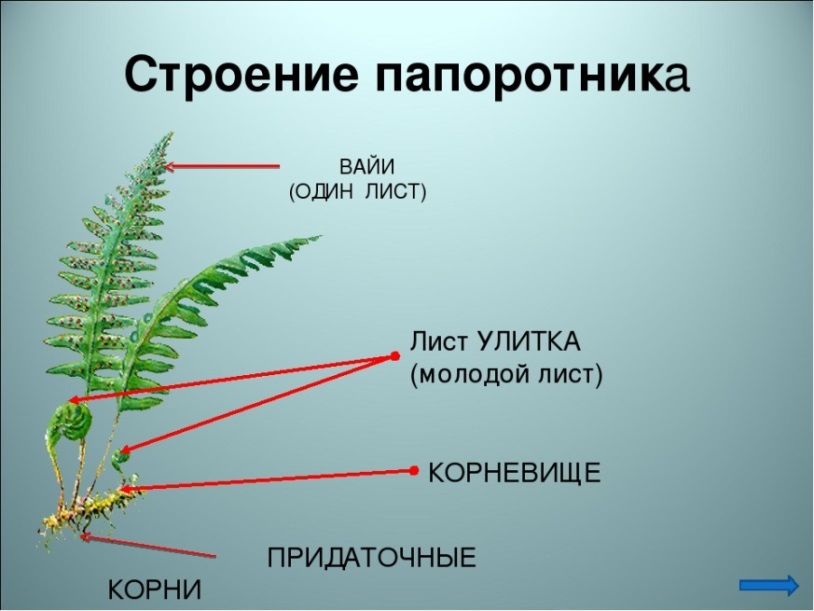 4. Какие растения — папоротники или мхи — имеют более сложное строение? Докажите это.5. Каково значение плаунов, хвощей и папоротников?* 6. Дополнительно: подумайте и сами напишите (без интернета) Почему многие виды папоротников, также являясь споровыми растениями, в отличие от мхов,  могут достигать значительных размеров?Учитель биологии МОУ «СОШ№ 6»  Красина В.М классЗадание № 2Дата выдачиСроки выполнения5аУрок вторник14.0420.045бУрок вторник14.0420.04